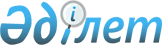 О внесении изменений в решение Баянаульского районного маслихата от 24 декабря 2021 года № 78/11 "О Баянаульском районном бюджете на 2022-2024 годы"Решение Баянаульского районного маслихата Павлодарской области от 27 апреля 2022 года № 102/15
      Баянаульский районный маслихат РЕШИЛ:
      1. Внести в решение Баянаульского районного маслихата от 24 декабря 2021 года № 78/11 "О Баянаульском районном бюджете на 2022-2024 годы" (зарегистрировано в Реестре государственной регистрации нормативных правовых актов под № 7114) следующие изменения:
      1) пункт 1 указанного решения изложить в новой редакции:
       "1. Утвердить Баянаульский районный бюджет на 2022-2024 годы согласно приложениям 1, 2, 3 соответственно, в том числе на 2022 год в следующих объемах:
      1) доходы – 10091979 тысяч тенге, в том числе:
      налоговые поступления – 2174043 тысяч тенге;
      неналоговые поступления – 52539 тысяч тенге;
      поступления от продажи основного капитала – 3171 тысяч тенге;
      поступления трансфертов – 7862226 тысяч тенге;
      2) затраты – 10770259 тысяч тенге;
      3) чистое бюджетное кредитование – 139075 тысяч тенге, в том числе: 
      бюджетные кредиты – 229725 тысяч тенге;
      погашение бюджетных кредитов – 90650 тысяч тенге;
      4) сальдо по операциям с финансовыми активами – 70000 тысяч тенге, в том числе: приобретение финансовых активов 70000 тысяч тенге, поступления от продажи финансовых активов государства равно нулю;
      5) дефицит (профицит) бюджета – -887355 тысяч тенге;
      6) финансирование дефицита (использование профицита) бюджета – 887355 тысяч тенге.";
      2) пункт 4 указанного решения изложить в новой редакции: 
      "4. Учесть объем целевых текущих трансфертов, выделенных из районного бюджета бюджетам сельских округов и поселка Майкаин на 2022 год, в общей сумме 683923 тысяч тенге, в том числе:
      - 299047 тысяч тенге - на проведение мероприятий по благоустройству;
      - 225807 тысяч тенге - на проведение среднего ремонта улиц населенных пунктов;
      - 20748 тысяч тенге – на реализацию мероприятий по социальной и инженерной инфраструктуре в сельских населенных пунктах в рамках проекта "Ауыл - Ел бесігі";
      - 31698 тысяч тенге - на проведение мероприятий в сфере коммунального хозяйства.";
      - 29910 тыс.тенге – на приобретение служебного автомобиля и двух твердотопливных котлов;
      - 59680 тыс.тенге – на проведение культурных и спортивных мероприятий;
      - 17033 тыс.тенге – на текущий ремонт зданий и сооружений аппаратов акима поселка Майкаин и сельских округов;
      3) приложение к указанному решению изложить в новой редакции согласно приложению к настоящему решению.
      2. Учесть объем целевых текущих трансфертов, выделенных из вышестоящего бюджета, передаваемых по районным программам бюджетам сельских округов и поселка Майкаин на 2022 год, в общей сумме 193349 тысяч тенге, в том числе:
      - 47971 тысяч тенге – на повышение заработной платы отдельных категорий гражданских служащих, работников организаций, содержащихся за счет средств государственного бюджета, работников казенных предприятий;
      - 7700 тысяч тенге - на установление доплат к должностному окладу за особые условия труда в государственных организациях культуры и архивных учреждений управленческому и основному персоналу;
      - 137678 тысяч тенге – на реализацию мероприятий по социальной и инженерной инфраструктуре в сельских населенных пунктах в рамках проекта "Ауыл - Ел бесігі".
      3. Настоящее решение вводится в действие с 1 января 2022 года. Баянаульский районный бюджет на 2022 год С изменениями
					© 2012. РГП на ПХВ «Институт законодательства и правовой информации Республики Казахстан» Министерства юстиции Республики Казахстан
				
      Баянауыл аудандық мәслихатының хатшысы 

Т. Қасен
Приложение
к решению Баянаульского
районного маслихата
от 27 апреля 2022 года
№ 102/15Приложение 1
к решению Баянаульского
районного маслихата
от 24 декабря 2021 года
№ 78/11
Категория
Категория
Категория
Категория
Категория
Класс
Класс
Подкласс
Подкласс
Подкласс
Наименование
Сумма
(тысяч тенге)
1
2
3
4
5
1. Доходы
10091979
1
Налоговые поступления
2174043
01
Подоходный налог
1055661
1
Корпоративный подоходный налог
45757
2
Индивидуальный подоходный налог
1009904
03
Социальный налог
864147
1
Социальный налог
864147
04
Налоги на собственность
239033
1
Налоги на имущество
239033
05
Внутренние налоги на товары, работы и услуги
9165
2
Акцизы
1654
4
Сборы за ведение предпринимательской и профессиональной деятельности
7511
08
Обязательные платежи, взимаемые за совершение юридически значимых действий и (или)выдачу документов уполномоченными на то государственными органами или должностными лицами
6037
1
Государственная пошлина
6037
2
Неналоговые поступления
52539
01
Доходы от государственной собственности
5892
5
Доходы от аренды имущества, находящегося в государственной собственности
5817
7
Вознаграждения по кредитам, выданным из государственного бюджета
75
04
Штрафы, пени, санкции, взыскания, налагаемые государственными учреждениями, финансируемыми из государственного бюджета, а также содержащимися и финансируемыми из бюджета (сметы расходов) Национального Банка Республики Казахстан
9000
1
Штрафы, пени, санкции, взыскания, налагаемые государственными учреждениями, финансируемыми из государственного бюджета, а также содержащимися и финансируемыми из бюджета (сметы расходов) Национального Банка Республики Казахстан, за исключением поступлений от организаций нефтяного сектора и в Фонд компенсации потерпевшим
9000
06
Прочие неналоговые поступления
37647
1
Прочие неналоговые поступления
37647
3
Поступления от продажи основного капитала
3171
03
Продажа земли и нематериальных активов 
3171
1
Продажа земли
3171
4
Поступления трансфертов
7862226
02
Трансферты из вышестоящих органов государственного управления 
7862226
2
Трансферты из областного бюджета
7862226
Функциональная группа
Функциональная группа
Функциональная группа
Функциональная группа
Функциональная группа
Функциональная группа
Функциональная подгруппа
Функциональная подгруппа
Функциональная подгруппа
Функциональная подгруппа
Функциональная подгруппа
Администратор бюджетных программ
Администратор бюджетных программ
Администратор бюджетных программ
Администратор бюджетных программ
Программа
Программа
Программа
Наименование
Сумма
(тысяч тенге)
1
2
3
4
5
6
2. Затраты
10770259
01
Государственные услуги общего характера
1312180
1
Представительные, исполнительные и другие органы, выполняющие общие функции государственного управления
370569
112
Аппарат маслихата района (города областного значения)
49116
001
Услуги по обеспечению деятельности маслихата района (города областного значения)
49116
122
Аппарат акима района (города областного значения)
321453
001
Услуги по обеспечению деятельности акима района (города областного значения)
215586
003
Капитальные расходы государственного органа
34778
113
Целевые текущие трансферты нижестоящим бюджетам
71089
2
Финансовая деятельность
5835
459
Отдел экономики и финансов района (города областного значения)
5835
003
Проведение оценки имущества в целях налогообложения
1189
010
Приватизация, управление коммунальным имуществом, постприватизационная деятельность и регулирование споров, связанных с этим
4646
9
Прочие государственные услуги общего характера
935776
454
Отдел предпринимательства и сельского хозяйства района (города областного значения)
66741
001
Услуги по реализации государственной политики на местном уровне в области развития предпринимательства и сельского хозяйства
56741
007
Капитальные расходы государственного органа
10000
459
Отдел экономики и финансов района (города областного значения)
95419
001
Услуги по реализации государственной политики в области формирования и развития экономической политики, государственного планирования, исполнения бюджета и управления коммунальной собственностью района (города областного значения)
94929
015
Капитальные расходы государственного органа
490
810
Отдел реального сектора экономики района (города областного значения)
773616
001
Услуги по реализации государственной политики на местном уровне в области жилищно-коммунального хозяйства, пассажирского транспорта, автомобильных дорог, строительства, архитектуры и градостроительства
64088
113
Целевые текущие трансферты нижестоящим бюджетам
709528
02
Оборона
47393
1
Военные нужды
17502
122
Аппарат акима района (города областного значения)
17502
005
Мероприятия в рамках исполнения всеобщей воинской обязанности
17502
2
Организация работы по чрезвычайным ситуациям
29891
122
Аппарат акима района (города областного значения)
29891
006
Предупреждение и ликвидация чрезвычайных ситуаций масштаба района (города областного значения)
1770
007
Мероприятия по профилактике и тушению степных пожаров районного (городского) масштаба, а также пожаров в населенных пунктах, в которых не созданы органы государственной противопожарной службы
28121
06
Социальная помощь и социальное обеспечение
839222
1
Социальное обеспечение
165459
451
Отдел занятости и социальных программ района (города областного значения)
165459
005
Государственная адресная социальная помощь
165459
2
Социальная помощь
621895
451
Отдел занятости и социальных программ района (города областного значения)
621895
002
Программа занятости
284434
1
2
3
4
5
6
004
Оказание социальной помощи на приобретение топлива специалистам здравоохранения, образования, социального обеспечения, культуры, спорта и ветеринарии в сельской местности в соответствии с законодательством Республики Казахстан
26594
006
Оказание жилищной помощи
2950
007
Социальная помощь отдельным категориям нуждающихся граждан по решениям местных представительных органов
83382
010
Материальное обеспечение детей-инвалидов, воспитывающихся и обучающихся на дому
2276
014
Оказание социальной помощи нуждающимся гражданам на дому
61869
017
Обеспечение нуждающихся инвалидов протезно-ортопедическими, сурдотехническими и тифлотехническими средствами, специальными средствами передвижения, обязательными гигиеническими средствами, а также предоставление услуг санаторно-курортного лечения, специалиста жестового языка, индивидуальных помощников в соответствии с индивидуальной программой реабилитации инвалида
73426
023
Обеспечение деятельности центров занятости населения
86964
9
Прочие услуги в области социальной помощи и социального обеспечения
51868
451
Отдел занятости и социальных программ района (города областного значения)
51868
001
Услуги по реализации государственной политики на местном уровне в области обеспечения занятости и реализации социальных программ для населения
49599
011
Оплата услуг по зачислению, выплате и доставке пособий и других социальных выплат
2269
07
Жилищно-коммунальное хозяйство
1086591
1
Жилищное хозяйство
40000
810
Отдел реального сектора экономики района (города областного значения)
40000
004
Обеспечение жильем отдельных категорий граждан
40000
2
Коммунальное хозяйство
1043591
810
Отдел реального сектора экономики района (города областного значения)
1043591
012
Функционирование системы водоснабжения и водоотведения
53236
028
Развитие коммунального хозяйства
4000
058
Развитие системы водоснабжения и водоотведения в сельских населенных пунктах
986355
3
Благоустройство населенных пунктов
3000
810
Отдел реального сектора экономики района (города областного значения)
3000
017
Содержание мест захоронений и захоронение безродных
3000
08
Культура , спорт, туризм, информационное пространство
711541
1
Деятельность в области культуры
336992
478
Отдел внутренней политики, культуры и развития языков района (города областного значения)
336992
009
Поддержка культурно-досуговой работы
336992
2
Спорт
34966
804
Отдел физической культуры, спорта и туризма района (города областного значения)
9999
006
Проведение спортивных соревнований на районном (города областного значения) уровне
3160
007
Подготовка и участие членов сборных команд района (города областного значения) по различным видам спорта на областных спортивных соревнованиях
6839
810
Отдел реального сектора экономики района (города областного значения)
24967
014
Развитие объектов спорта
24967
3
Информационное пространство
163035
478
Отдел внутренней политики, культуры и развития языков района (города областного значения)
163035
005
Услуги по проведению государственной информационной политики
14100
007
Функционирование районных (городских) библиотек
147865
008
Развитие государственного языка и других языков народа Казахстана
1070
1
2
3
4
5
6
9
Прочие услуги по организации культуры, спорта, туризма и информационного пространства
176548
478
Отдел внутренней политики, культуры и развития языков района (города областного значения)
123303
001
Услуги по реализации государственной политики на местном уровне в области информации, укрепления государственности и формирования социального оптимизма граждан, развития языков и культуры
38049
004
Реализация мероприятий в сфере молодежной политики
18736
032
Капитальные расходы подведомственных государственных учреждений и организаций
6535
113
Целевые текущие трансферты нижестоящим бюджетам
59983
804
Отдел физической культуры, спорта и туризма района (города областного значения)
53245
001
Услуги по реализации государственной политики на местном уровне в сфере физической культуры, спорта и туризма
22023
113
Целевые текущие трансферты нижестоящим бюджетам
31222
10
Сельское, водное, лесное, рыбное хозяйство, особо охраняемые природные территории, охрана окружающей среды и животного мира, земельные отношения
62802
6
Земельные отношения
26137
463
Отдел земельных отношений района (города областного значения)
26137
001
Услуги по реализации государственной политики в области регулирования земельных отношений на территории района (города областного значения)
22481
006
Землеустройство, проводимое при установлении границ районов, городов областного значения, районного значения, сельских округов, поселков, сел
3656
9
Прочие услуги в области сельского, водного, лесного, рыбного хозяйства, охраны окружающей среды и земельных отношений
36665
459
Отдел экономики и финансов района (города областного значения)
36665
099
Реализация мер по оказанию социальной поддержки специалистов
36665
11
Промышленность, архитектурная, градостроительная и строительная деятельность
4500
2
Архитектурная, градостроительная и строительная деятельность
4500
810
Отдел реального сектора экономики района (города областного значения)
4500
039
Разработка схем градостроительного развития территории района, генеральных планов городов районного (областного) значения, поселков и иных сельских населенных пунктов
4500
12
Транспорт и коммуникации
1343797
1
Автомобильный транспорт
1343797
810
Отдел реального сектора экономики района (города областного значения)
1355797
043
Обеспечение функционирования автомобильных дорог
85237
044
Капитальный и средний ремонт автомобильных дорог районного значения и улиц населенных пунктов
1000
051
Реализация приоритетных проектов транспортной инфраструктуры
1257560
13
Прочие
208416
3
Поддержка предпринимательской деятельности и защита конкуренции
316
454
Отдел предпринимательства и сельского хозяйства района (города областного значения)
316
006
Поддержка предпринимательской деятельности
316
9
Прочие
208100
459
Отдел экономики и финансов района (города областного значения)
42595
012
Резерв местного исполнительного органа района (города областного значения) 
42595
478
Отдел внутренней политики, культуры и развития языков района (города областного значения)
94976
052
Реализация мероприятий по социальной и инженерной инфраструктуре в сельских населенных пунктах в рамках проекта "Ауыл-Ел бесігі"
94976
810
Отдел реального сектора экономики района (города областного значения)
70529
025
Развитие социальной и инженерной инфраструктуры в сельских населенных пунктах в рамках проекта "Ауыл-Ел бесігі"
65529
1
2
3
4
5
6
057
Развитие инженерной инфраструктуры в рамках Государственной программы развития регионов до 2025 года
5000
14
Обслуживание долга
7382
1
Обслуживание долга
7382
459
Отдел экономики и финансов района (города областного значения)
7382
021
Обслуживание долга местных исполнительных органов по выплате вознаграждений и иных платежей по займам из областного бюджета
7382
15
Трансферты
5146435
1
Трансферты
5146435
459
Отдел экономики и финансов района (города областного значения)
5146435
006
Возврат неиспользованных (недоиспользованных) целевых трансфертов
268547
016
Возврат, использованных не по целевому назначению целевых трансфертов
797
024
Целевые текущие трансферты из нижестоящего бюджета на компенсацию потерь вышестоящего бюджета в связи с изменением законодательства
4316394
038
Субвенции
560697
3. Чистое бюджетное кредитование
139075
Бюджетные кредиты
229725
10
Сельское, водное, лесное, рыбное хозяйство, особо охраняемые природные территории, охрана окружающей среды и животного мира, земельные отношения
229725
9
Прочие услуги в области сельского, водного, лесного, рыбного хозяйства, охраны окружающей среды и земельных отношений
229725
459
Отдел экономики и финансов района (города областного значения)
229725
018
Бюджетные кредиты для реализации мер социальной поддержки специалистов
229725
5
Погашение бюджетных кредитов
90650
01
Погашение бюджетных кредитов
90650
1
Погашение бюджетных кредитов, выданных из государственного бюджета
90650
4. Сальдо по операциям с финансовыми активами
70000
Приобретение финансовых активов
70000
13
Прочие
70000
9
Прочие
70000
810
Отдел реального сектора экономики района (города областного значения)
70000
065
Формирование или увеличение уставного капитала юридических лиц
70000
5. Дефицит (профицит) бюджета
-887355
6. Финансирование дефицита (использование профицита) бюджета
887355